Vardah Builders Pvt. Ltd.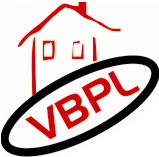 PRESENTVardah Apartment                 Attach with Bhagwati Institute of Technology N.H.-24, Delhi Hapur Road, GhaziabadProposed Price List  Allied Charges (Per Sq. Ft.)    POSSESSION WILL BE DONE AFTER 24 Month    ALL CHEQUE/ D.D. INFAVOUR OF  “Vardah Builders  Pvt. Ltd.”   COMPANY WILL NOT RESPONSIBLE FOR OTHER NAME CHEQUE & D.D.   NOTE : COMPANY WILL NOT RESPONSIBLE FOR CASH WITHOUT ORIGIONAL RECEIPT  FROM COMPANY   Vardah Builders Pvt. Ltd.	   Corporate Off.  : - C-10 Sector – 01 Noida U. P.  Near Tata Motors and Rohan Motors   Vardah Enclave                      Experience the Beauty of nature         
                                          Payment schedule                                   VARDAH BUILDERS PVT. LTD.	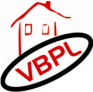                           Corporate Off.  : - C-10 Sector – 01 Noida U. P.  Near Tata Motors and Rohan MotorsDescriptionArea (Sq. Ft.)Down Payment PlanFlexi Payment PlanCLP 1 BHK +1 Toilet + 1 Balcony 505.741950200020502BHK +2 Toilet + 2 Balcony935.92195020002050EEC Rs. 25.00 Per Sq. Ft.IFMSRs. 20.00 Per Sq. Ft.Covered Car Parking Mandatory Rs. 125000.00 e.a.Power Backup (3 KVA) Mandatory Rs 20,000 per KVAEast FacingRs. 25.00 Per Sq. Ft.Upper Ground Floor (PLC)Rs. 70.00 Per Sq. Ft.First FloorRs. 50.00 Per Sq. Ft.Payment Stage /Time PeriodAmount At the time of booking 15% of BSPWithin 60 day of Booking 10% of BSPOn Start of Foundation Work10% of BSPOn Start of Roof Casting 10% of BSPOn Casting of Upper Ground Floor  Slab10% of BSPOn Casting of First Floor Slab10% of BSPOn Casting of Second Floor Slab10% of BSPOn Casting of Third Floor Slab10% of BSPOn Completion of Plaster & Flooring10% of BSPAt The time of Possession5% of BSPPayment Plan “B” (Flexi Payment Plan)Payment Plan “B” (Flexi Payment Plan)At The Time of Booking 15% of BSPWithin 60 day of Booking25% of BSPOn Start of Foundation Work15% of BSPOn Casting of First Floor Slab15% of BSPOn Casting of Third Floor Slab15% of BSPOn Completion of Plaster & Flooring10% of BSPAt The time of Possession5% of BSPPayment Plan “C” (Down Payment Plan)Payment Plan “C” (Down Payment Plan)At The Time of Booking 15% of Total Cost of FlatWithin 60 day of Booking75% of Total Cost of FlatAt The time of Possession10% of Total Cost Of Flat